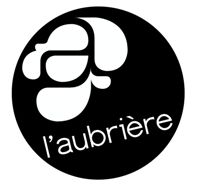 Ce présent règlement est une annexe au règlement intérieur de l’Aubrière. Aussi des protocoles et consignes spécifiques de Domitys et VRF peuvent être mis en place en cours de saison.HorairesLes adhérents s’engagent à respecter les horaires de début et de fin de leur séance par respect envers le professeur et les participants. Chaque adhérent est inscrit sur un créneau horaire précis. Il ne peut en aucun cas assister à un autre cours. Un pointage obligatoire de présence sera effectué en début de cours par l’intervenant. Toute personne non inscrite à l’aquagym (parent, enfant, ami(e)) ne peut accéder à la piscine.L’accès à la piscine ne peut se faire en dehors des heures de cours et sans la présence d’un maitre-nageur. L’accès à Domitys et VRF ne peut se faire en dehors des horaires définis. Voir ci-dessous le planning (jauge à 10 personnes maximum dans l’eau)Entrée sur site et consignesLes adhérents s’engagent à s’enregistrer sur le registre d’accueil au sein des résidences. Le port du masque, la désinfection des mains et le respect des gestes barrières peuvent être rendus obligatoires par les résidences. Domitys : 35 route de la cheminée ronde 37230 Fondettes. Il est conseillé de stationner sur le parking de gauche après franchissement du portail pour ne pas occuper les places proches des résidences et pour ne pas gêner la bonne marche de l’établissement.VRF Touraine (Vacances Répit Familles) : 15 avenue des droits de l’homme 37230 Fondettes.VestiairesNous demandons aux adhérents de porter au préalable leur maillot sous leurs vêtements.Domitys : Deux vestiaires sont à disposition. En aucun cas la salle de sport (à gauche de la piscine) ne doit servir de vestiaire ! Le nombre maximum de personnes autorisées est de 3 par vestiaire. Les adhérents s’engagent à le respecter. Les affaires personnelles ne doivent pas rester dans les vestiaires et doivent être disposées aux abords de la piscine.VRF : Un vestiaire sera mis à disposition. Les affaires personnelles pourront être disposées dans des casiers prévus à cet effet.Tenue et hygièneLes adhérents s’engagent à respecter les normes d’hygiène des établissements.Une tenue de bain décente est exigée. Le port du caleçon est interdit, le bonnet de bain et les claquettes spécifiques sont obligatoires ainsi que le démaquillage.La douche savonneuse est obligatoire avant chaque cours si les conditions sanitaires le permettent.En cas de symptômes (COVID – GRIPPE …) ou en cas de maladies de peu contagieuses, les adhérents s’engagent à rester chez eux.Pas de nourriture dans les locaux et au bord de la piscine.AssuranceL’Aubrière se dégage de toute responsabilité en cas de vol ou de perte des effets personnels des adhérents pendant les séances.Responsabilité de l’associationTout traitement ou intervention médicale ayant une incidence sur les capacités physiques devra être justifiée par un certificat médical.Les résidences « Domitys » et « VRF » peuvent prendre la responsabilité des fermetures exceptionnelles pour cause d’hygiène ou problèmes techniques.AutorisationChaque adhérent autorise la communication de son numéro de téléphone et de son mail pour permettre la création de chaines d’appel où être informé en cas de fermeture exceptionnelle de la piscine.LundiMardi (DOMITYS)Mercredi(VRF)JeudiVendredi(DOMITYS)13h30-14h159h15-10h14h15-15h10h-10h4518h-18h4518h-18h4510h45-11h3018h45-19h3018h45-19h30